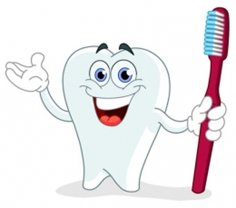 МБДОУ «Детский  сад общеразвивающего вида №14 «Искорка»Идеальная улыбка с детства!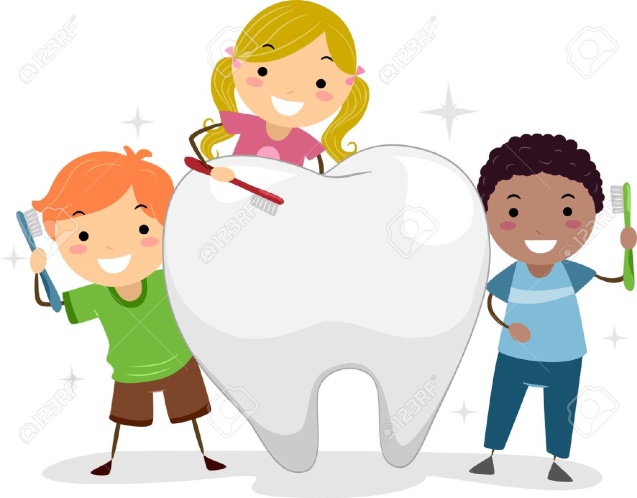 Воспитатель:Стрюк Евгения ВладимировнаВсе мы хотим, чтобы наши дети привыкли заботиться о зубах. Что же нужно делать? Чистите зубыПочему это важно: Дети должны чистить зубы зубной пастой с фторидом не менее 2 раз в день: после завтрака и перед сном;Регулярная чистка зубов поможет вашему ребёнку сохранить зубы и дёсны здоровыми; Во время чистки зубов удаляется зубной налет, который может привести к образованию кариесаПравила чисткиСоветы родителям:Чистите зубы вместе с ребенком;Придумайте способ, как не забыть почистить поверхности всех зубов, включая дальние. Постарайтесь вспомнить веселый стишок или песенку. 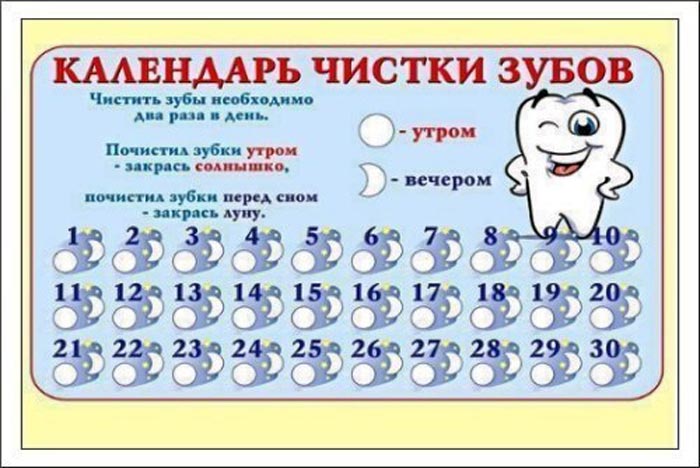 .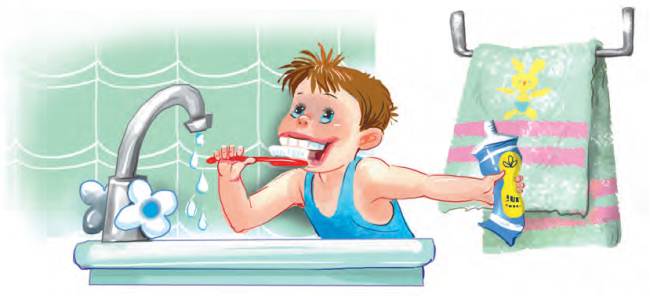 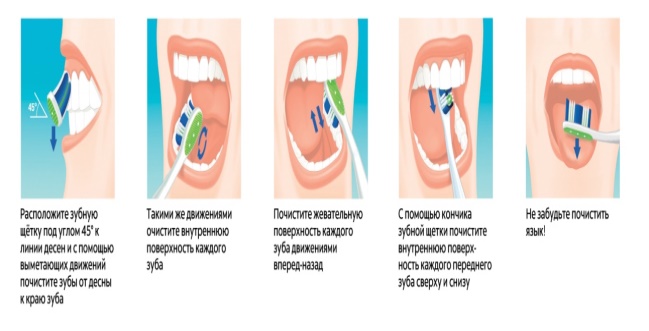 